SOUTH ASIAN TELECOMMUNICATION REGULATORS’ COUNCIL (satrc) action plan phase VIIISOUTH ASIAN TELECOMMUNICATION REGULATORS’ COUNCIL(satrc) action plan phase VIIIOBJECTIVEThe SATRC activities are conducted through the SATRC Action Plan at different phases. The concept of developing SATRC Action Plan was initiated in 2005 from the fact that the key issues can be addressed in a more focused and harmonized manner by adoption of an Action Plan. The Action Plan provides a common charter to SATRC members for deriving the synergy of collaborative wisdom and action.The SATRC Action Plan aims at addressing the regulatory issues and challenges of common concern to its members that arise due to market dynamics, technological developments, and innovations in the field of information and communications so as to harness their full potential for the benefit of all by utilizing the expertise and financial resources available from within its member countries. The Action Plan Phase VIII has been adopted by the 22nd Meeting of SATRC (SATRC-22) held virtually from 1 to 3 November 2021 for the implementation period of 2022 – 2023. In the implementation of Action Plan Phase VIII, SATRC will cover a number of specific issues that are common to the SATRC Members. STRUCTUREThe two Working Groups of the SAP Phase VII worked very efficiently and developed the outcomes as planned in a timely manner. Following two Working Groups will continue their activities:Working Group Policy, Regulation and Services: to deal with the issues related to policy, regulation and service development of Telecommunication and ICT sector in the regionWorking Group on Spectrum: to deal with the issues related to spectrum management, monitoring, sharing and coordinated efficient use of spectrum for different service in the region Working Group will study the work items as decided by the SATRC Meeting. SATRC will base its decision on the relevance and practical use of the study outcomes. In view of the dynamic nature of the sector, it is important that the study on work items be done within short period of time. The effectiveness of the Working Groups can be further improved by online working and enhanced participation of the relevant experts in physical meetings and e-meetings. Working Groups will be able to undertake more work items which can be approved by the SATRC Chairman by electronic consultation. In order to facilitate smooth working, it is requested that after approval of the Action Plan Phase VIII by SATRC, the names of the experts should be confirmed urgently. Besides Working Groups activities, SAP Phase VIII will also include:Capacity Building Workshops/Trainings: to organize workshops/trainings for the personnel of regulatory bodies on the recent trends in telecommunication/ICT sector. SATRC Web Portal: to collect the information from regulatory bodies and publish it of SATRC webpage for information sharing among the regulators. APT Secretariat will send circular requesting SATRC Members to list the information to share on SATRC Web Portal.Working Procedure for the Working Groups:  The Working Groups will maintain the following working procedure:Working Group will be chaired by nominee from one of the regulatorsThere should be at least one expert from each member regulator in each Working GroupRegulators may nominate and encourage experts on relevant work from the  industry  sector of their countryEach working group will work on a number of work items relevant to the need of the SATRC regionWork items will be proposed by the regulators, working group experts and SATRC consultant considering the needs of the regulators and the industryWorking group will have one physical meeting in a year. Beside physical meetings working group should conduct online activities through email reflector. The venue of the working group will be decided based on the invitation of the member regulators or APT Secretariat. For attending the working group meeting two fellowships per SATRC member will be grantedWorking group will decide the scopes of work of each working itemsThe output of each work items could be a SATRC Report or Guideline or Opinion as decided by the working groupsAll the outputs of the working groups must have to be approved by the next immediate meeting of the SATRCWork Plan and Estimated Budget for SATRC Action Plan Phase VIII: Time Frame 2022 – 2023 Estimated Income for Implementation of Action Plan Phase VIIIExpected income for the implementation of SATRC Action Plan Phase VIII will be mainly the Extra Budgetary Contribution (EBC) from SATRC Members or any voluntary extra budgetary contributions by other APT members. The SATRC Members shall at least maintain the same level of contribution that they provided for Action Plan Phase VII subject to the approval of the concerned authority. The estimated income, as pledged at the SATRC-22, for Action Plan Phase VIII is shown in the table below.Tentative Calendar of the Implementation of SATRC Action Plan Phase VIIIFollowing tentative calendar is proposed for the implementation of SATRC Action Plan VIII during the implementation period of 2022 – 2023.____________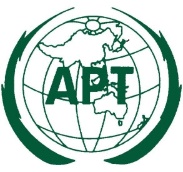 ASIA-PACIFIC TELECOMMUNITYDocument No.:22nd Meeting of the South Asian Telecommunication Regulators’ Council (SATRC-22)SATRC-22/OUT-071 – 3 November 2021, Virtual/Online Meeting3 November 2021Sl. NoActivitiesMethodologyWork ItemsExpected OutputEstimated Budget (US$)Remarks1.Working Group Policy, Regulation and ServicesWorking Group will be chaired by Pakistan. Bangladesh and Nepal will provide Vice-Chairmen. At least one expert from each SATRC Country. One physical meeting per year. Electronic meetings will be organized monthly/
bi-monthly basis. Working Group will define the scope of each work item and expected outputs in defined time frameDevelopment of enabling policy and regulatory environments, in the context of SATRC, to embrace the new ecosystem brought by 5GSATRC Reports/Guidelines40,000Two fellowships will be granted for each SATRC Members for attending Working Group Meeting.1.Working Group Policy, Regulation and ServicesWorking Group will be chaired by Pakistan. Bangladesh and Nepal will provide Vice-Chairmen. At least one expert from each SATRC Country. One physical meeting per year. Electronic meetings will be organized monthly/
bi-monthly basis. Working Group will define the scope of each work item and expected outputs in defined time frameTelecom active infrastructure sharingSATRC Reports/Guidelines40,000Two fellowships will be granted for each SATRC Members for attending Working Group Meeting.1.Working Group Policy, Regulation and ServicesWorking Group will be chaired by Pakistan. Bangladesh and Nepal will provide Vice-Chairmen. At least one expert from each SATRC Country. One physical meeting per year. Electronic meetings will be organized monthly/
bi-monthly basis. Working Group will define the scope of each work item and expected outputs in defined time frameRegulatory issues related to OTT services and applicationsSATRC Reports/Guidelines40,000Two fellowships will be granted for each SATRC Members for attending Working Group Meeting.2.Working Group SpectrumWorking Group chaired by India. Bhutan and Islamic Republic of Iran will provide Vice-Chairmen. At least one expert from each SATRC Country. One physical meeting per year. Electronic meetings will be organized monthly/bi-monthly basis.Working Group will define the scope of each work item and expected outputs in defined time frameApproaches toward spectrum harmonisation for 5G bandsSATRC Reports/Guidelines40,000Two fellowships will be granted for each SATRC Member for attending Working Group Meeting.2.Working Group SpectrumWorking Group chaired by India. Bhutan and Islamic Republic of Iran will provide Vice-Chairmen. At least one expert from each SATRC Country. One physical meeting per year. Electronic meetings will be organized monthly/bi-monthly basis.Working Group will define the scope of each work item and expected outputs in defined time frameEvaluation of spectrum utilization in SATRC Member countriesSATRC Reports/Guidelines40,000Two fellowships will be granted for each SATRC Member for attending Working Group Meeting.2.Working Group SpectrumWorking Group chaired by India. Bhutan and Islamic Republic of Iran will provide Vice-Chairmen. At least one expert from each SATRC Country. One physical meeting per year. Electronic meetings will be organized monthly/bi-monthly basis.Working Group will define the scope of each work item and expected outputs in defined time frameRegulatory approaches for spectrum sharing spectrum trading and spectrum leasingSATRC Reports/Guidelines40,000Two fellowships will be granted for each SATRC Member for attending Working Group Meeting.2.Working Group SpectrumWorking Group chaired by India. Bhutan and Islamic Republic of Iran will provide Vice-Chairmen. At least one expert from each SATRC Country. One physical meeting per year. Electronic meetings will be organized monthly/bi-monthly basis.Working Group will define the scope of each work item and expected outputs in defined time frameCross-border coordination for interference in SATRC CountriesSATRC Reports/Guidelines40,000Two fellowships will be granted for each SATRC Member for attending Working Group Meeting.2.Working Group SpectrumWorking Group chaired by India. Bhutan and Islamic Republic of Iran will provide Vice-Chairmen. At least one expert from each SATRC Country. One physical meeting per year. Electronic meetings will be organized monthly/bi-monthly basis.Working Group will define the scope of each work item and expected outputs in defined time frameSATRC action plans for the development of spectrum management infrastructure, procedure and toolsSATRC Reports/Guidelines40,000Two fellowships will be granted for each SATRC Member for attending Working Group Meeting.3.Capacity Building Three workshops will be organized. The topics would be related to the activities of the SATRC Working Group and recent trends. Consultation will be conducted in order the select the themes for the workshops.Workshop on Policy, Regulation and Service 80,000Two fellowships for each SATRC Member will be granted.One of the Workshops will be funded by the Extra Budgetary Contributions by the Government of Japan. 3.Capacity Building Three workshops will be organized. The topics would be related to the activities of the SATRC Working Group and recent trends. Consultation will be conducted in order the select the themes for the workshops.Workshop on Spectrum80,000Two fellowships for each SATRC Member will be granted.One of the Workshops will be funded by the Extra Budgetary Contributions by the Government of Japan. 3.Capacity Building Three workshops will be organized. The topics would be related to the activities of the SATRC Working Group and recent trends. Consultation will be conducted in order the select the themes for the workshops.Workshop on Recent Trend and Technologies80,000Two fellowships for each SATRC Member will be granted.One of the Workshops will be funded by the Extra Budgetary Contributions by the Government of Japan. 4.Facilities for electronic meetings and remote participationTo organize the e-Meetings of the WGs in between physical meetings. It will also facilitate the participation of the experts who cannot attend the physical meetings of the WGs  Facilities to be organized by APT SecretariatElectronic meeting facilities and remote participation at SATRC events1,000APT Secretariat will purchase necessary hardware and software for providing the facilities5.Facilitation of fellowship for SATRCTo facilitate the allocation of fellowships for SATRC Members, particularly,  Chairman and Lead Experts of the Working Groups to attend the SATRC Meetings 30,000SATRC Members to nominate Chairman and Lead Experts of the Working Groups to attend SATRC Meetings 6.Auditing and Miscellaneous ExpensesIncluding the auditing fees of the EBC SATRC and establishing a prototype of SATRC web-portal site4,000APT Secretariat will communicate with the audit firm to conduct the audit7.Administrative Fee for EBC (7%)9,000Expected Expenses for Implementation of Action Plan Phase VIIIExpected Expenses for Implementation of Action Plan Phase VIIIExpected Expenses for Implementation of Action Plan Phase VIIIExpected Expenses for Implementation of Action Plan Phase VIIIExpected Expenses for Implementation of Action Plan Phase VIII204,000To be secured by extra budgetary contribution by SATRC MembersNo.CountrySATRC MembersPledge Contributions forAction Plan Phase VIII(USD)1AfghanistanAfghanistan Telecommunication Regulatory Authority (ATRA)6,0002BangladeshBangladesh Telecommunication Regulatory Commission (BTRC)10,0003Bhutan Bhutan Infocomm and Media Authority (BICMA)5,0004IndiaTelecom Regulatory Authority of India (TRAI)40,0005Islamic Republic of IranCommunications Regulatory Authority (CRA), Islamic Republic of Iran11,0006MaldivesCommunications Authority of Maldives (CAM)5,0007NepalNepal Telecommunications Authority (NTA)10,0008PakistanPakistan Telecommunication Authority (PTA)15,0009Sri LankaTelecommunications Regulatory Commission (TRC), Sri Lanka15,000Total Pledged EBC for SATRC Action Plan Phase VIIITotal Pledged EBC for SATRC Action Plan Phase VIIITotal Pledged EBC for SATRC Action Plan Phase VIII117,000Amount Carried Forward from Action Plan Phase VIIAmount Carried Forward from Action Plan Phase VIIAmount Carried Forward from Action Plan Phase VII77,623.65Arrears of contributions receivableArrears of contributions receivableArrears of contributions receivable9,549Total fund availability for SATRC Action Plan Phase VIIITotal fund availability for SATRC Action Plan Phase VIIITotal fund availability for SATRC Action Plan Phase VIII204,172.65No.ActivityTime FrameHost (Venue)1.1st Meeting of the SATRC Working Group on Policy, Regulation and ServiceQ2 of 2022BTRC (Bangladesh)2.1st Meeting of the SATRC Working Group SpectrumQ2 of 2022TRAI (India)3.SATRC Workshop on Recent Trends and Technologies Q3/Q4 2022NTA (Nepal)4.23rd SATRC MeetingQ4 of 2022Islamic Republic of Iran5.SATRC Workshop on Spectrum Q1 of 2023TRAI (India)6.SATRC Workshop on Policy, Regulation and ServicesQ2 of 2023PTA (Pakistan)7.2nd Meeting of the SATRC Working Group on Policy, Regulation and ServicesQ3 of 2023 CAM (Maldives)8.2nd Meeting of the SATRC Working Group on SpectrumQ3 of 2023TRCSL (Sri Lanka)9.24th SATRC MeetingQ4 of 2023Bangladesh